HISTORIALa práctica de la salud pública cubana en el período 1980-1995. Testimonio del Dr. José González ValdésThe practice of Cuban public health in the period 1980-1995. Testimonial interview of Dr. José González ValdesJosé González Valdés. Profesor Titular de Pediatría de la Universidad de Ciencias Médicas de La Habana. ORCID: https://orcid.org/0000-0001-6281-6425 Correo electrónico: josegv@infomed.sld.cu RESUMEN: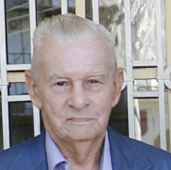 Transcripción de la entrevista testimonial sobre la práctica de la Salud Pública cubana durante el período 1980-1995, al Dr. José González ValdésPalabras clave: Historia de la Salud Pública cubana, salud pública, Sistema de Salud cubano.ABSTRACT:Transcript of the testimonial interview on the practice of Cuban Public Health during the period 1980-1995, of Dr. José González Valdes.Key words: History of Cuban Public Health, public health, Cuban Health System.TRANSCRIPCIÓN DE LA ENTREVISTA CON EL DR. JOSÉ GONZÁLEZ VALDESDr. José González Valdés12 de diciembre de 2018Yo soy el Dr. José González Valdés, Profesor Titular de Pediatría de la Universidad de Ciencias Médicas de La Habana, durante los años 80 hasta el año 95 trabajé en el Equipo de Coordinación y Apoyo del Comandante en Jefe y además como miembro del Grupo Nacional de Pediatría de Cuba, participando sobre todo en los programas de reducción de la mortalidad infantil.Comencé a trabajar en el Equipo en el año 81, por lo tanto cuando llega la etapa del año 85 ya se venían desarrollando una serie de tareas importantes. Una de las principales tareas que define el Comandante en Jefe, es precisamente el desarrollo del Programa de Estudios de Medicina. El Comandante tenía esta idea, ya que después de la epidemia del Dengue que había habido en el 1981, él comienza a plantear y a ver con más claridad muchos de los problemas que teníamos en Salud Pública todavía, con una visión de futuro importante.Él plantea que tenemos que crear un Destacamento, que le llamaremos con el nombre de ¨Carlos J. Finlay¨, un destacamento que sería constituido por los mejores estudiantes. Estudiantes que estuvieran integrados, estudiantes que, fueran de verdad los de más nivel, con notas superiores de 90 puntos, serían los que ingresarían. Incluso había de escalafón de estudiantes, por ejemplo, la mitad hembras y la mitad varones, por la razón de que después esos estudiantes… las muchachitas en esa etapa son muchachitas que estudian más que los varones, por lo que él define que, si hacemos un solo escalafón en ese sistema de ingreso al destacamento, íbamos a tener menos varones y van a hacer falta, porque las hembras siempre tienen problemas de embarazo, licencias de maternidad y por ese motivo hace falta tener la mitad. Pensando en aquel momento que muchos de estos médicos tendrían tareas importantes y riesgosas y que era mejor que fueran hombres.Se crea así el Destacamento Carlos J. Finlay, con una serie de ideas, incluso hasta la idea del uniforme, él cita a varios Viceministros y Ministros del gobierno y se definen allí las características, de conjunto con la FEU y la Juventud, de uniforme que van a tener estos muchachos del Destacamento Carlos J. Finlay; que serían médicos después integrados, que harían un juramento de fidelidad a la Patria, que además de eso tendrían un nivel científico grande, que habría que hacer incluso en ese momento dijo: “vamos a tener médicos, pero esos médicos que vamos a formar, vamos a también que hacer algunos cambios; porque si vamos a formar buenos médicos, necesitamos entonces hacer un buen Plan de Estudios¨. Él define además a estos médicos, con las características de que tienen que estar dispuestos a trabajar en cualquier parte del país donde sea necesario. Incluso piensa ya, en ese momento, en brindar ayuda médica al exterior. Plantea también dentro de estas características del Destacamento Carlos J. Finlay que estos médicos van a tener características principales, la consagración en primer lugar, que tienen que ser médicos consagrados, que tienen que tener como característica fundamental también, ser revolucionario, que tienen que estar dispuestos al sacrificio, que tienen que tener vocación. Plantea una serie de características de estos nuevos alumnos de medicina.El primer Destacamento se crea y empiezan en el 82. En el año 82 empieza el estudio de estos alumnos.Él tenía una idea, como he dicho anteriormente, de una estructura de formación de médicos. El decía entonces que, si vamos a tener buenos médicos, tenemos que tener un buen plan de estudios. Entonces hay que hacer un buen plan de estudios nuevo, hay que saber dónde están los mejores planes de estudio en el mundo. Crea una Comisión, o mejor dicho, una serie de grupos de médicos que van visitar distintos países. Estos médicos visitan Estados Unidos, Canadá, Suecia, Francia, Checoslovaquia, Unión Soviética, Inglaterra. Cuando esos médicos regresan, inmediatamente se hace una Comisión del Plan de Estudios que laboran durante varios meses con una oficina en el Comité Ejecutivo. Se crea una Comisión Nacional y se citan a los mejores profesores.Cuando se hace la visita a estos países, el Comandante, incluso, entrega una cantidad de divisas a cada uno de los grupos que van a esos países para que adquieran los libros que se utilizan para el estudio de la Medicina en esos países. Esos libros se traen y se crea una gran biblioteca que es utilizada por los médicos que trabajan en la Comisión del Plan de Estudios, y por todos los profesores de las distintas especialidades. Esa es la primera cosa.También él dice que si vamos a tener, esos médicos necesitan donde estudiar. Necesitan aulas, necesitan albergues. Entonces hay que hacer un análisis y manda a revisar toda la construcción de las Facultades del país, muchas de las cuales estaban atrasadas constructivamente, planteando la tarea de que en cada uno de las provincias debía haber al menos una Facultad y varias Facultades en Ciudad de La Habana, para estos estudiantes. Esas Facultades debían tener todas las condiciones: las aulas, las aulas de video, los salones de reuniones, la recreación de los estudiantes había que verla; había que ver la parte de áreas deportivas, e incluso hay un momento en que plantea el Ministerio de la Construcción (MINCOM) quitar las piscinas que estaban en los proyectos de esas Facultades, que ya estaban hechos y él dice que no. Que debemos hacerlas lo más completas posibles, con todas las áreas deportivas, incluso las piscinas, siempre que sea necesario.Además plantea y define, que debe hacerse en cada Facultad, si hay posibilidades, un pequeño hotel con varias habitaciones, donde los profesores que fueran de otras provincias, los profesores extranjeros que vengan a Cuba a esas Facultades, puedan tener una estancia agradable y puedan ser bien atendidos en ese momento. Esas son las ideas de la construcción de las Facultades.Pero señala que además de esas Facultades, hace falta ver entonces, las áreas prácticas para el trabajo docente. Hay que revisar entonces en el país el programa de la construcción de hospitales, que muchos de los hospitales provinciales, aún no se habían terminado y así se orienta la terminación de muchos hospitales: Sancti Spiritus, Cienfuegos, Pinar del Río y otras provincias más, que tenían hospitales que todavía estaban en construcción. También se revisan los hospitales municipales, se hace una revisión de los policlínicos y algunas otras instituciones de salud, para dar un lugar adecuado donde los estudiantes también pudieran aprender.El primer destacamento. En el año 1982, se inaugura el Destacamento en las áreas del Hospital Hermanos Ameijeiras y además de eso se hace también una revisión en las provincias de cada uno de estos alumnos. Ese Destacamento con su uniforme definido incluso por los compañeros que él había designado. El Plan de Estudios tiene varias características. Incluso él lo planteó así: “tiene que ser el mejor Plan de Estudios, con los mejores contenidos que se utilizan en países como Inglaterra que tenía un sistema de atención primaria muy bueno y otros países europeos. Además que ese médico que se formara, fuera no solamente un médico que curara enfermedades, sino también que tuviera un carácter preventivo y educativo con la población. Esas son ideas que él plantea desde el primer momento con el desarrollo del Plan de Estudios y del Destacamento Carlos J. Finlay.Otra de las tareas importantes que el Comandante plantea en ese momento es el desarrollo de las instituciones hospitalarias, precisamente por la necesidad de no solamente de la atención a la población, sino por la necesidad de fortalecer las áreas de práctica docente. Se manda hacer una revisión y una reactivación de la atención en hospitales rurales, se hace una revisión completa en el país. El Ministerio de Salud Pública revisa las condiciones que tenían los hospitales rurales y se orienta mejorar esa situación. Después de eso también los hospitales Pediátricos.Él tenía un interés muy grande en la atención de los niños y una gran preocupación. Esa gran preocupación del Comandante comienza, había comenzado antes quizás, pero el insiste mucho cuando la epidemia del Dengue de 1981. Durante la epidemia de Dengue visita nueve veces el Hospital Pediátrico de Centro Habana, del cual yo era director en ese momento y además de eso visita otros hospitales. Se interesa por la atención de los niños. Entonces que se da cuenta y se informa que no tenemos todavía el desarrollo de Salas de Terapia Intensiva Pediátricas. Había de adultos en el país pero no de niños. Había solo una salita en el William Soler, otra salita en el Pediátrico Centro Habana y una sala abierta en el Borrás, para cuidados especiales, pero prácticamente sin equipamiento, cosa que fue insuficiente en la epidemia del Dengue. El revisa eso y al tener conocimiento de que un niño que iba trasladado del Arturo Aballí al Hospital Pedro Borrás en una ambulancia fallece, cuando estaba la ambulancia cerca de la Ciudad Deportiva. Eso le disgusta y plantea que hay que hacer una sala de Terapia Intensiva en cada hospital pediátrico para evitar los traslados de los niños graves que pueden fallecer en ese traslado.Así se crean salas de Terapia Intensiva en todo el país, prácticamente la primera sala de Terapia Intensiva, como él iba al Pediátrico Centro Habana en varias ocasiones, se empieza inmediatamente a construir. Los obreros construyendo la sala y los proyectistas trabajando en el salón de reuniones. Él visitó en varias ocasiones en que estuvo en el hospital, la sala que se estaba construyendo, los proyectos que se estaban haciendo; incluso un día preguntó, recuerdo eso, que un cubículo donde iba un niño dijo que era muy grande. Cuando se le explicó que la Terapia Intensiva lleva una serie de equipos y es un equipamiento que ocupa mucho espacio, dijo: “Ah bueno, entonces está bien, entonces tenemos la posibilidad incluso, con estos cubículos grandes de que si tenemos otra epidemia similar, podemos poner dos niños en vez de uno si es necesario”. Esa sala de Terapia Intensiva del Pediátrico fue la primera que se hizo, se hizo en un mes, en el año 1981, él la inaugura. Se construye en un mes en medio de la epidemia del Dengue y se construyen otra en los próximos meses, antes de cumplir un año, las 33 salas de Terapia Intensiva en el país que estaban priorizadas por él y que estaban jerarquizadas por los primeros secretarios del Partido se terminaron, la compañera Tania Fraga, una compañera del Equipo era la que estaba garantizando eso y yo trabajaba también en ese tipo de tareas. Las salas de Terapia Intensiva, él las continuó con la atención a los hospitales Pediátricos y en esta perspectiva él da cuatro millones de dólares de la reserva y cuatro millones de pesos cubanos para hacer mejoras en los hospitales Pediátricos. Se construyeron policlínicos en los hospitales Pediátricos, se revisaron los Cuerpos de Guardia, los almacenes, calderas, comedores. En general todos los hospitales Pediátricos del país recibieron en estos años, años 1984-85 todo lo necesario. Pero además plantea que hacen falta más hospitales Pediátricos. Cuando se revisa con el Ministerio de Salud Pública se llega al acuerdo y él plantea hacer cinco hospitales Pediátricos. El primero que se inauguró fue el Hospital Pediátrico de Marianao y con el mismo proyecto realizar tres hospitales, el hospital de Ciego de Ávila, que se quedó a medio construir, ya que se detuvo la construcción en el Período Especial, el hospital Pediátrico de Bayamo, que sucedió lo mismo, se levantaron las columnas, pero no pudo seguirse construyendo por el Período Especial, uno en Sancti Spiritus que no se inició su construcción y planteaba en 5to. lugar la posibilidad de hacer un hospital Pediátrico, posiblemente en Habana del Este, en alguna zona, que podía ser Alamar o la Ciudad Camilo Cienfuegos, pero eso nunca se llegó a definir.Así se hizo también un Plan de Desarrollo de la Pediatría, todo eso originado desde la epidemia del Dengue y la gran preocupación que él tenía por los niños.Además de eso, ya en el año 1984-85 también, 83, 84, 85, 86, hasta que empieza la etapa más dura del Período Especial él revisa personalmente los hospitales grandes de Ciudad de La Habana, inaugura por ejemplo, las ampliaciones del Hospital Clínico-Quirúrgico Joaquín Albarrán, del Fajardo, del Miguel Enríquez, del Allende, se hacen las Facultades de Medicina de la Ciudad de La Habana, inaugura el hospital Pediátrico de Marianao, inaugura la Facultad Miguel Enríquez, inaugura también la Facultad Enrique Cabrera, es decir, que él se introduce totalmente en los planes de Salud Pública.Además de eso, hay algunos aspectos que son importantes. Fidel por ejemplo, tenía una gran preocupación por el desarrollo científico del país. El piensa en las Facultades y plantea incluso… yo recuerdo como una anécdota, que en varias ocasiones me invitó a visitar el embrión de lo que sería el Centro de Biotecnología. Él había creado el Centro, había estado aquí un investigador Sueco, que había sido el que había descubierto y desarrollado la producción de Interferón y él inmediatamente, con su gran perspectiva futura, vio en la Biotecnología una necesidad de desarrollo para nuestro país. Él había enviado entonces a dos médicos: el Dr. Limonta y el Dr. Herrera. Herrera y Limonta van a Suecia están seis meses, aprenden la producción de Interferón. Cuando regresan en dos viviendas cerca de la Facultad de Victoria de Girón comienzan la producción de Interferón. En un momento determinado él plantea que Cuba ha pedido ayuda para desarrollar la Biotecnología. Le informan que la Organización Mundial de la Salud (OMS) va a dar un dinero, para un proyecto de construcción de un centro de desarrollo de la Biotecnología y él plantea en una reunión que está esperando que se defina esto, aunque hay otros países que también aspiran. En definitiva la OMS le da ese Centro a la India y él plantea la frase: “aunque la India va a tenerlo, nosotros vamos a buscar los recursos, para nosotros construir también nuestro Centro de Biotecnología en el país” y todos conocemos el resultado de la Biotecnología en nuestro país y la importancia que tiene en el mundo.En el año 1984 el Comandante también plantea al Ministerio de Salud Pública, en una reunión que tenemos nosotros también allí donde él trabajaba en el Comité Ejecutivo en una visita un día; habla del desarrollo, que tiene una serie de ideas que ya ha discutido con el Ministerio de crear una cobertura de Atención Primaria. Eso está basado en principios incluso de la Organización Mundial de la Salud, que planteaba que era una solución para todos los países. Países desarrollados ya tenían algún sistema como Inglaterra, Canadá, etc. y él planteaba también la posibilidad de hacerlo en Cuba. Se sienta, calcula y dice que va a crear un programa con médicos de atención primaria y define que esos médicos en principio atenderán 600 personas, que son alrededor de 120 familias y que ese médico él quiere incluso que viva en una vivienda. Va a tener su consultorio en el área que él atiende e además su vivienda también y que esa construcción podrá hacerse, si es posible, en el centro del área que él atiende y sino en la periferia, pero ese médico va a ser no solamente un médico que cure, sino también es un médico que tiene que tener la característica de saber utilizar la prevención, la educación en salud y una serie de aspectos que son importantes.Entonces plantea eso, ya había sacado los cálculos y desde el primer momento en el año 81 cuando ya él manda a hacer el Plan de Estudios y crea el Destacamento Carlos J. Finlay, él dijo en aquel momento que alguien en el Ministerio de Salud Pública, anteriormente ya había dicho que ya no había que formar tantos médicos y se habían disminuido las matrículas y que eso había sido un error, porque nosotros en Cuba necesitábamos más médicos y además de eso, necesitaban muchos médicos en América Latina y muchos médicos en el mundo que en muchos países no podían formarlos y que Cuba podía tener la posibilidad de ayudar a esa formación de médicos y  a la extensión de médicos y la atención médica en esos países. Ya desde el año 81 define la situación esa, incluso de la ayuda médica internacionalista y la formación de médicos.Entonces cuando vamos al año 84 cuando estábamos hablando del médico de familia él define ese médico de familia. Calcula 20,000 médicos de familia, según sus cálculos. Se atenderían aproximadamente entonces, los 11 millones de habitantes que teníamos, incluso plantea que sobrarían algunos y que esos que sobran pueden ser situados en fábricas, pueden ser situados en grandes escuelas, o en algunos centros importantes y que un grupo quedaría como reserva en el policlínico, para cubrir las plazas de aquellos médicos, sobre todo las mujeres que quedaban embarazadas, que tenían licencia de maternidad, etc. Además, plantea que esos médicos, tienen que ser médicos muy bien formados, porque es un médico que tiene que tener mucho nivel, que tiene que ser como los médicos antiguos que teníamos en este país. Hablaba con Diego Cobelo y Diego hablaba precisamente que él había señalado las características del profesor Raúl Dorticós que era un gran médico, que atendía lo mismo niños que a adultos. Él plantea que ese médico tiene que ser igual, tiene que ser un médico general, que tiene que estudiar mucho, porque tiene que saber Pediatría, Obstetricia, tiene que saber Medicina Interna, tiene que saber Epidemiología, es decir, un médico muy integral y que ese médico integral va a hacer su especialidad, a la cual se le va a llamar Medicina General Integral en el propio lugar donde trabaja, en el área de salud, pero si él va a estar en el área de salud, hay que llevarle los conocimientos por profesores y decide entonces también y ser orienta de que se cree los Grupos Básicos de Trabajo, que serían fundamentalmente un profesor de Pediatría, un profesor de Ginecobstetricia y profesor de Medicina Interna, un Psicólogo y algún otro personal que haga falta, para atender un pequeño grupo de médicos de familia, ser sus profesores, sus tutores y ser los que lo enseñen como médico. Ese médico se graduaría después con el título de Especialista de Medicina General Integral.  Incluso él dijo: “… y en un momento determinado ese Grupo Básico de Trabajo lo podemos sustituir por ese médico especialista en Medicina General Integral, que ya tiene experiencia, que ya se graduó y que reúne los requisitos importantes para ser profesores a su vez de los nuevos médicos de familia que lleguen al área de salud”. Él calculó 20,000 médicos de familia. Plantea además alrededor de 20,000 médicos para la atención secundaria, plantea alrededor de 10,000 médicos para la atención terciaria, para institutos y otras instalaciones de salud. Plantea 10,000 médicos que quedarían para estudiar, que sería el año sabático, pues calcula que tendrían un año sabático cada seis o siete años para estudiar y desarrollarse en las especialidades que ellos trabajaban y plantea que, y se quedó corto, 10,000 médicos para el uso de la ayuda internacionalista a otros países.Más o menos, ese fue el cálculo que el definió en aquel momento, año 83, 84, 85. Lógicamente, eso va unido a otras tareas de Salud Pública que se hicieron en aquel momento, que el Ministerio de Salud Pública desarrolla: terminar los Hospitales, terminar las Facultades, terminar los Policlínicos. Hay dificultades desde el punto de vista de medicamentos. Empieza ya las tareas de medicamentos, un poco más tardíamente, con la industria farmacéutica y así se van planteando algunas tareas.En aquel momento también se estaba construyendo el Centro Termo-Nuclear que se estaba construyendo en la provincia de Cienfuegos, donado por la Unión Soviética. Se hizo una visita a Chernóbil, un año antes el Dr. Julián Álvarez y yo concurrimos a Chernóbil, se revisó todo, para la creación de la atención médica en esta Termo-Nuclear, que nunca se llegó a construir.El Comandante tenía una idea muy grande, tenía un pensamiento muy fluido en cuanto, no a las cosas que había que hacer de momento, sino en cuento al desarrollo futuro. El ejemplo de las salas de Terapia Intensiva y de la Pediatría y su desarrollo. El ejemplo del Médico de Familia y la cobertura que el tiempo y la vida ha demostrado cuanta visión futura tuvo. El desarrollo de las Ciencias y la Biotecnología y otras características son importantes.Nosotros pudiéramos recordar algunas anécdotas. Una vez alguien llegó y le dijo al Comandante, si alguno lo recuerda, que se había descubierto algún hecho y le dijo que por qué no lo hacíamos en Cuba también y entonces dijo una frase muy interesante: “nosotros somos un país pobre, que indudablemente no podemos darnos el lujo de gastar dinero en inventar lo que ya está inventado, lo que tenemos que hacer es copiarlo y copiarlo bien”.Una frase que demuestra también su pensamiento práctico de las cosas y de la vida.No sé, si quieren algo más…. No existen conflictos de interesesRecibido: 10 de diciembre de 2019. Aprobado: 27 de enero de 2020.      Dr. José González Valdés. Escuela Nacional de Salud Pública, La Habana. Cuba Correo electrónico: 